INFRASTRUCTURE COMMITTEE MINUTES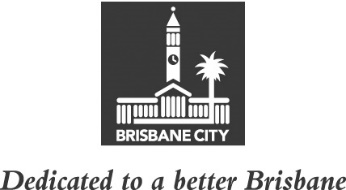 MEETING HELD ON TUESDAY 7 SEPTEMBER 2021AT 9.15AMCOMMITTEE MEETING ROOM 2, LEVEL 2, CITY HALLMEMBERS PRESENT:Councillor Andrew Wines (Civic Cabinet Chair), Councillor Peter Matic (Deputy Chair), and Councillors Steve Griffiths, Fiona Hammond, Sarah Hutton and Charles Strunk.OTHERS PRESENT:Deborah Sketchley, Transport Network Operations Manager, Transport Planning and Operations, Brisbane Infrastructure; Steve Whitehouse and Dominic Smith, Policy Liaison Officers, Civic Cabinet Chair’s Office, Infrastructure Committee; Ella Wiley, A/Council and Committee Officer, Council and Committee Liaison Office, Governance, Council and Committee Services, City Administration and Governance; and Samantha Holloway, Council and Committee Officer, Council and Committee Liaison Office. MINUTES:The Minutes of the meeting held on 31 August 2021, copies of which had been forwarded to each Councillor, were presented and taken as read and confirmed on the motion of the Civic Cabinet Chair, Councillor Andrew Wines.852	OTHER BUSINESSThe following matters were considered by the Committee, and the decisions reached were fully set out in the Committee’s report to Council:Committee presentation – Wildlife Awareness MonitorsPetition – Requesting Council install traffic calming devices on Wynnum Road, Tingalpa, and upgrade the school zone for Tingalpa State SchoolPetition – Requesting Council install traffic calming devices, additional speed limit signs, a pedestrian crossing, and reduce the speed limit to 50 km/h on Main Avenue, Wavell Heights. CONFIRMED THIS			DAY OF				2021.........................................CIVIC CABINET CHAIR